 COMUNE DI CARMIANO  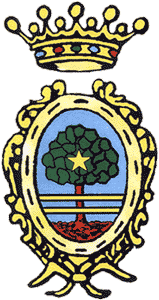 Provincia di LeccePIANO INTEGRATO DI ATTIVITA’ EORGANIZZAZIONE2022–2024(art. 6, commi da 1 a 4, del decreto legge 9 giugno 2021, n. 80, convertito, con modificazioni, inlegge 6 agosto 2021, n. 113)IndicePremessaRiferimenti normativiPiano Integrato di attività e Organizzazione 2022-2024PremessaLe finalità del PIAO sono:consentire un maggior coordinamento dell’attività programmatoria delle pubbliche amministrazioni e una sua semplificazione;assicurare una migliore qualità e trasparenza dell’attività amministrativa e dei servizi ai cittadini e alle imprese.In esso, gli obiettivi, le azioni e le attività dell’Ente sono ricondotti alle finalità istituzionali e allaMission pubblica complessiva di soddisfacimento dei bisogni della collettività e dei territori.Si tratta quindi di uno strumento dotato, da un lato, di rilevante valenza strategica e, dall’altro, di un forte valore comunicativo, attraverso il quale l’Ente pubblico comunica alla collettività gli obiettivi e le azioni mediante le quali vengono esercitate le funzioni pubbliche e i risultati che si vogliono ottenere rispetto alle esigenze di valore pubblico da soddisfare.Per il 2022 il documento ha necessariamente un carattere sperimentale: nel corso del prossimo anno anno nel proseguire il percorso di integrazione sarà adottato il PIAO 2023-2025.Riferimenti normativiL’art. 6, commi da 1 a 4, del decreto legge 9 giugno 2021, n. 80, convertito, con modificazioni, in legge 6 agosto 2021, n. 113, ha introdotto nel nostro ordinamento il Piano Integrato di attività e organizzazione (PIAO), che assorbe una serie di piani e programmi già previsti dalla normativa – in particolare: il Piano della performance, il Piano Triennale per la Prevenzione della Corruzione e per la Trasparenza, il Piano organizzativo del lavoro agile e il Piano triennale dei fabbisogni del personale - quale misura di semplificazione e ottimizzazione della programmazione pubblica nell’ambito del processo di rafforzamento della capacità amministrativa delle PP.AA. funzionale all’attuazione del PNRR.Il Piano Integrato di Attività e Organizzazione viene redatto nel rispetto del quadro normativo di riferimento relativo alla Performance (decreto legislativo n. 150 del 2009 e le Linee Guida emanate dal Dipartimento della Funzione Pubblica) ai Rischi corruttivi e trasparenza (Piano nazionale anticorruzione (PNA) e negli atti di regolazione generali adottati dall’ANAC ai sensi della legge n. 190 del 2012 e del decreto legislativo n. 33 del 2013) e di tutte le ulteriori specifiche normative di riferimento delle altre materie, dallo stesso assorbite, nonché sulla base del “Piano tipo”, di cui al Decreto del Ministro per la Pubblica Amministrazione del 30 giugno 2022, concernente la definizione del contenuto del Piano Integrato di Attività e Organizzazione.Ai sensi dell’art. 6, comma 6-bis, del decreto-legge 9 giugno 2021, n. 80, convertito, con modificazioni, in legge 6 agosto 2021, n. 113, come introdotto dall’art. 1, comma 12, del decretolegge 30 dicembre 2021, n. 228, convertito con modificazioni dalla legge n. 25 febbraio 2022, n.15 e successivamente modificato dall’art. 7, comma 1 del decreto legge 30 aprile 2022, n. 36, la data di scadenza per l’approvazione del PIAO in fase di prima applicazione è stata fissata al 30 giugno 2022. Ai sensi dell’art. 8, comma 3, del decreto del Ministro per la Pubblica Amministrazione concernente la definizione del contenuto del Piano Integrato di Attività e Organizzazione, il termine per l’approvazione del PIAO, in fase di prima applicazione, è differito di 120 giorni dalladata di approvazione del bilancio di previsione.Il decreto del Ministro per la Pubblica Amministrazione del 30/06/2022 concernente la definizione del contenuto del Piano Integrato di Attività e Organizzazione, nonché le modalità semplificate per l’adozione dello stesso per gli Enti con meno di 50 dipendenti, stabilisce all’art. 2, comma 1, in combinato disposto con l’art. 6 del Decreto medesimo, reca le modalità semplificate per la redazione del PIAO per le amministrazioni con meno di cinquanta dipendenti, Il suddetto Decreto inoltre stabilisce che il PIAO contiene la scheda anagrafica dell’Amministrazione ed è suddiviso nelle Sezioni di cui agli artt. 3, 4 e 5 del Decreto stesso e ciascuna Sezione è a sua volta ripartita in sottosezioni di programmazione, riferite a specifici ambiti di attività amministrativa e gestionale;Sulla base del quadro normativo di riferimento e in una visione di transizione dall’attuale alla nuova programmazione, il Piano Integrato di Attività e Organizzazione 2022-2024, ha quindi il compito principale di fornire una visione d’insieme sui principali strumenti di programmazione operativa e sullo stato di salute dell’Ente al fine di coordinare le diverse azioni contenute nei singoli Piani.PianoIntegratodiAttivitàeOrganizzazione2022-2024SEZIONE1. SCHEDA ANAGRAFICA DELL’AMMINISTRAZIONESEZIONE1. SCHEDA ANAGRAFICA DELL’AMMINISTRAZIONEComune di Carmiano ( provincia di Lecce) Indirizzo: Piazza Assunta 1 Codice fiscale/Partita IVA: 80010510750Sindaco: Giovanni ERROI Numero dipendenti al 31 dicembre 2021 : 33 Numero abitanti al 31 dicembre 2021 : 11720Telefono: 0832/60012Sito internet: www.comune.carmiano.le.itE-mail: segretariocomunale@comune.carmiano.le.it PEC:protocollo.comunecarminao@pec.rupar.puglia.itComune di Carmiano ( provincia di Lecce) Indirizzo: Piazza Assunta 1 Codice fiscale/Partita IVA: 80010510750Sindaco: Giovanni ERROI Numero dipendenti al 31 dicembre 2021 : 33 Numero abitanti al 31 dicembre 2021 : 11720Telefono: 0832/60012Sito internet: www.comune.carmiano.le.itE-mail: segretariocomunale@comune.carmiano.le.it PEC:protocollo.comunecarminao@pec.rupar.puglia.itSEZIONE2. VALORE PUBBLICO,PERFORMANCE E ANTICORRUZIONESEZIONE2. VALORE PUBBLICO,PERFORMANCE E ANTICORRUZIONESottosezione	di	programmazione Valore pubblicoLe line strategiche per la creazione di valore pubblico per il triennio 2022 2024 sono state approvate in sede di Documento Unico di Programmazione 2022-2024, di cui alla deliberazione di Consiglio Comunale n. 23  del 39/06/2022.Il DUP 2022-2024 è liberamente consultabile al seguente link: https://www.comune.carmiano.le.it/amministrazione/accesso-rapido/trasparenza-amministrativa/category/bilancio-preventivoSottosezione	di	programmazione   e                                                        PerformanceIl Piano Esecutivo di Gestione  2022-2024 è stato approvato dalla Giunta Comunale, giusta deliberazione n.119  del 20/07/2022 Il Piano delle azioni positive per il triennio 2022-2024 è stato approvato dalla Giunta Comunale, giusta deliberazione n. 86  del 10/06/2022 .Sottosezione	di Programmazione Risc hi corruttivi  e trasparenzaIl Piano Triennale per la Prevenzione della Corruzione e	della	Trasparenza	2022-2024,	di	cui	alla deliberazione	di	Giunta	Comunale		n.		5 del 17/01/2022, è liberamente consultabile al seguente link: https://www.comune.carmiano.le.it/amministrazione/accesso-rapido/trasparenza-amministrativa/category/piano-triennale-di-prevenzione-della-corruzioneIl Piano contiene altresì:valutazione di impatto del contest esterno;valutazione di impatto del contest interno;mappatura dei processi;identificazione	e	valutazione	dei rischi         corruttivi potenziali e concreti;progettazione di misure organizzative per il trattamento del rischio;monitoraggio misure;programmazione	dell’attuazione	 della  trasparenzaSEZIONE3. ORGANIZZAZIONE E CAPITALE UMANOSEZIONE3. ORGANIZZAZIONE E CAPITALE UMANOSottosezione	di	programmazione Struttura organizzativaL’attuale macrostruttura organizzativa prevede un’articolazione della struttura amministrativa in: SETTORI > SEZIONI/SERVIZI > UFFICI, comedi seguito definiti:SETTORE, quale livello strutturale di massima dimensione di raccordo e direzione di competenze anche eterogenee, alla cui guida è preposta una figura di Responsabile di Settore, che raggruppa più servizi, dispone di un elevato grado di autonomia progettuale ed operative nell’ambito degli indirizzi della direzione politica dell’ente nonché di tutte le risorse e le competenze necessarie al raggiungimento dei risultati, perseguendo il massimo dell’efficienza, dell’efficacia e di economicità complessiva a livello di ente;SERVIZIO quale struttura intermedia complessa preposta al governo di insiemi di attività integrati, autonomi e relativamente eterogenei. Il servizio può articolarsi in più uffici, in ragione della sua complessità, ampiezza e/o interdisciplinarietà;UFFICIO: quale unità operative omogenea, ossia aggregato specializzato interno alla sezione che gestisce l’intervento e/o la funzione in un ambito specifico, garantendone l’esecuzione ottimale.Il nuovo assetto organizzativo del Comune di Carmiano è stato approvato dalla Giunta Comunale, giusta deliberazione n. 01 del 17/01/2022, e segue la seguente articolazione:Segretario Generale  - Settore 2  Organizzazione Amministrativa Segreteria Generale e Organi Istituzionali Coordinamento settori , servizi ed uffici Anticorruzione e Trasparenza – Controlli InterniRapporti Union3 – Controlli Controllo atti Società partecipata   Staff del SindacoContratti Avvocatura e Affari legaliSettore 1 – Affari Generali – Servizi al cittadino – Politiche Comunitarie Affari  Generali e Servizi al Cittadino Servizi demograficiProgrammazione e verifica servizio Nettezza Urbana e servizi complementariInformatizzazione ed innovazione tecnologica Associazionismo – Cultura Settore 3 – Servizi alla persona Servizi  sociali Servizi alla persona Pubblica Istruzione Biblioteca Comunale Sportello Informagiovani Settore 4 – Servizi economico – finanziariProgrammazione e sviluppo Controllo economico-finanziarioControlli interniEconomatoTributi e Canoni Personale Gestione EconomicaSettore	5	–	Urbanistica / Ambiente Urbanistica Sportello Unico Edilizia Datore di lavoro Sicurezza immobili comunali Ambiente Patrimonio Servizi Cimiteriali Settore 6 – Attività Economiche e produttive – Risorse Umane – Sportello risarcimento danni – Sportello UMACommercio, agricoltura e Sportello Unico attività Produttive Società Carminio srl Servizio risarcitorio Risorse Umane Settore 7 - Polizia LocaleControllo Edilizio , commerciale ed amministrativoCodice della Strada Protezione Civile Randagismo Settore 8 – Lavori PubbliciLavori Pubblici/ Contratti ed appalti / espropriServizi Tecnici Manutentivi ViabilitàPiano generale del trafficoSegnaletica e ToponomasticaL’organizzazione delle   macrostruttura organizzativa dell’Ente, l’organigramma, la composizione dei settori ed uffici  e i relativi  allegati sono liberamente consultabili al seguente link: https://www.comune.carmiano.le.it/amministrazione/ente/organigrammaSottosezione	di	programmazione Organizzazione del lavoro agileIl Comune di Carmiano  non si è dotato di un Regolamento per lo svolgimento della prestazione lavorativa in modalità lavoro agile o smart working . Mentre ha adottato vari provvedimenti di regolazione e disciplina del lavoro agile in emergenza, da ultimo con deliberazione della Commissione Straordinaria con i poteri della Giunta n- 290 del 18/03/2021 con la quale si è provveduto ad operare una mappatura dei servizi compatibili con la prestazione dell’attività lavorativa in modalità agile, approvata con deliberazione di G.C. n. 316 del 10/11/2020.Nelle more di una organica disciplina del lavoro agile nel Comune di Carmiano, all’esito della regolamentazione del   lavoro agile, ad opera dei contratti collettivi nazionali di lavoro relativi al triennio 2019-2021 che disciplinano a regime l’istituto per gli aspetti non riservati alla fonte unilaterale, così come indicato nelle premesse delle “Linee guida in materia di lavoro agile nelle amministrazioni pubbliche”, adottate dal     Dipartimento della Funzione Pubblica il 30 novembre 2021 e per le quali è stata raggiunta l’intesa in Conferenza Unificata, ai sensi dell'art. 9, comma 2, del decreto legislative 28 agosto 1997, n. 281, in data 16 dicembre 2021, l’istituto del lavoro agile presso il Comune di Carmiano  rimane regolato dai provvedimenti vigenti  se ed in quanto compatibili con il quadro normativo vigente . Sottosezione di programmazione Piano Triennale dei Fabbisogni di PersonaleIl Piano triennale del fabbisogno di personale 2022- 2024 è stato approvato con deliberazione di Giunta Comunale n. 8 del 27/01/2022 ed è consultabile al seguente link: https://www.comune.carmiano.le.it/amministrazione/accesso-rapido/trasparenza-amministrativa/category/dotazione-organica-2SEZIONE4.MONITORAGGIOSEZIONE4.MONITORAGGIOIl monitoraggio del Piano Integrato di Attività e Organizzazione (PIAO), ai sensi dell’art. 6, comma 3, del D.L. 9 giugno 2021, n. 80, convertito, con modificazioni, in legge 6 agosto 2021, n. 113, nonce delle disposizioni di cui all’art. 5 del Decreto del Ministro per la Pubblica Amministrazione concernente la definizione del contenuto del Piano Integrato di Attività e Organizzazione (PIAO) sarà effettuato:secondo le modalità stabilite dagli art. 6 e 10, comma 1, lett. b), del decreto legislativo27 ottobre 2009, n. 150, per quanto attiene alle sottosezioni “Valore pubblico” e “Performance”;secondo le modalità definite dall’ANAC, relativamente alla sottosezione “Rischi corruttivi e trasparenza”;su base triennale dall’Organismo Indipendente di Valutazione della performance (OIV) di cui all’articolo 14 del decreto legislative 27 ottobre 2009, n. 150 o dal Nucleo di valutazione, ai sensi dell’articolo 147 del decreto legislativo 18 agosto 2000, n. 267, relativamente alla Sezione “Organizzazione e capitale umano”, con riferimento alla coerenza con gli obiettivi di performance.Il monitoraggio del Piano Integrato di Attività e Organizzazione (PIAO), ai sensi dell’art. 6, comma 3, del D.L. 9 giugno 2021, n. 80, convertito, con modificazioni, in legge 6 agosto 2021, n. 113, nonce delle disposizioni di cui all’art. 5 del Decreto del Ministro per la Pubblica Amministrazione concernente la definizione del contenuto del Piano Integrato di Attività e Organizzazione (PIAO) sarà effettuato:secondo le modalità stabilite dagli art. 6 e 10, comma 1, lett. b), del decreto legislativo27 ottobre 2009, n. 150, per quanto attiene alle sottosezioni “Valore pubblico” e “Performance”;secondo le modalità definite dall’ANAC, relativamente alla sottosezione “Rischi corruttivi e trasparenza”;su base triennale dall’Organismo Indipendente di Valutazione della performance (OIV) di cui all’articolo 14 del decreto legislative 27 ottobre 2009, n. 150 o dal Nucleo di valutazione, ai sensi dell’articolo 147 del decreto legislativo 18 agosto 2000, n. 267, relativamente alla Sezione “Organizzazione e capitale umano”, con riferimento alla coerenza con gli obiettivi di performance.